Fiche résumée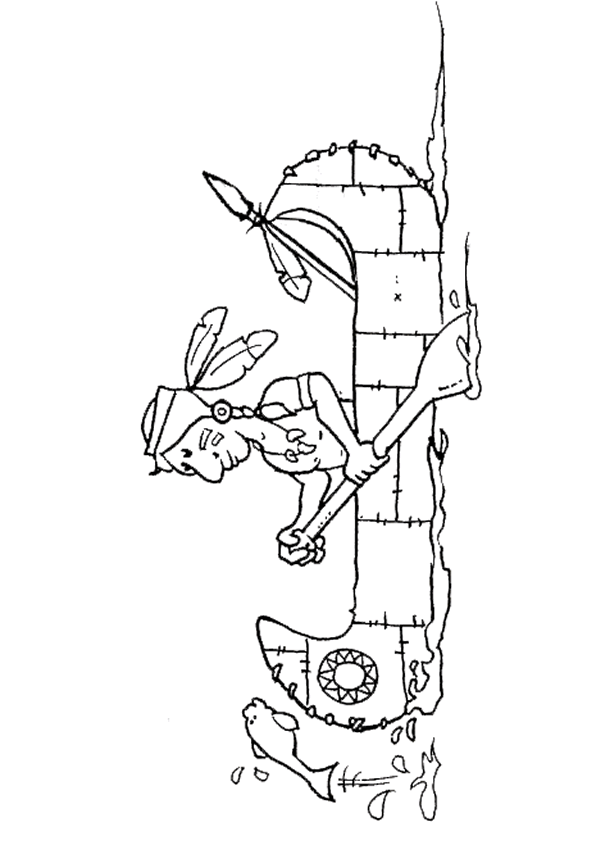 